 Отчет о результатах самообследования Муниципального дошкольного образовательного учреждения «Детский сад  № 350 Дзержинского района Волгограда»Муниципальное  дошкольное образовательное учреждение «Детский сад № 350 Дзержинского района  Волгограда» основано в 1981 году.   В 1993г. передано в муниципальную собственность решением Волгоградского областного   Совета   народных  депутатов  от  10.06.1993г.   №13/152  «О передаче в муниципальную собственность государственного имущества Волгоградской области»  как ясли-сад  №350 отдела образования  Дзержинского района г. Волгограда, на базе которого приказом управления образования  администрации Волгограда от 17.09.1996г. № 230 учреждено муниципальное дошкольное образовательное учреждение /ДОУ/детский сад № 350 комбинированного вида Дзержинского района г. Волгограда.                                                                    Приказом управления образования администрации  г. Волгограда от 14.01.2000года № 14 учреждено муниципальное дошкольное образовательное учреждение (ДОУ) детский сад   № 350 комбинированного вида Дзержинского района г. Волгограда переименовано в муниципальное дошкольное образовательное учреждение детский сад № 350 комбинированного вида Дзержинского района г. Волгограда.   Приказом департамента образования, спорта и молодежной политики администрации Волгограда от 16.04.2011г. № 255 муниципальное дошкольное образовательное учреждение детский сад № 350 комбинированного вида Дзержинского района г. Волгограда переименовано в муниципальное дошкольное образовательное учреждение детский сад комбинированного вида № 350 Дзержинского района г. Волгограда. Приказом  Департамента по образованию администрации Волгограда от 26.03.2015 г. № 366 « О переименовании муниципальных дошкольных образовательных учреждений Дзержинского района г. Волгограда», Свидетельства серия 34 № 004310206 от  18.06.2015г. о внесении записи в Единый государственный реестр юридических лиц - муниципальное  дошкольное образовательное  учреждение «Детский сад № 350 Дзержинского района  Волгограда» (МОУ детский сад № 350).В соответствии с Гражданским Кодексом РФ, Федеральным законом от 12.01.1996 № 7-ФЗ «О некоммерческих организациях», Законом РФ от 10.07.1992 № 3266-1 «Об образовании», постановлением Правительства РФ от 12.09.2008 № 666 «Об утверждении Типового положения о дошкольном образовательном учреждении», Уставом города-героя Волгограда и иными нормативными правовыми актами РФ, на основании постановления администрации Волгограда от 08.11.2011 № 3425 «О создании муниципальных образовательных учреждений Дзержинского района Волгограда путем изменения типа»  создано муниципальное дошкольное образовательное учреждение детский сад комбинированного вида № 350 Дзержинского района Волгограда путем изменения типа существующего муниципального образовательного учреждения. МОУ детский сад № 350 осуществляет свою деятельность в соответствии с Конституцией Российской Федерации, Гражданским кодексом Российской Федерации, Законом Российской Федерации ''Об образовании'', Типовым положением о дошкольном учреждении, Уставом МОУ детского сада № 350.  Деятельность Детского сада наряду с законодательством Российской Федерации регламентируется локальными актами Детского сада. Локальные акты Детского сада не противоречат законодательству Российской Федерации и Уставу (утвержден приказом департамента по образованию администрации Волгограда № 690   от 09.06.2015). Виды локальных актов, регламентирующих деятельность Детского сада:  - приказы;- утверждаемые в установленном порядке:а) правила;б) положения;в) инструкции;г) порядки.        В настоящее время детский сад работает по лицензии:  Серия 34ЛО1  № 0000023, регистрационный № 310, дата выдачи «06» июля  2015 года, срок действия: бессрочно. Юридический и фактический  адрес: 400137, Россия, г. Волгоград, б-р 30-летия Победы, 70а.Телефон: 78-99-13Адрес сайта: dou350@mail.ruДошкольное учреждение расположено в отдельно стоящем здании, выстроенном по типовому проекту. До 1992 года находилось в ведении производственного объединения "Ахтуба",  далее  передано в муниципальную собственность Дзержинского района г. Волгограда.       Рядом с  детским садом расположены поликлиника № 28, спортивный комплекс "Олимпия", лицей № 8, гимназия № 11, СОШ № 102,  «Детская школа искусств имени М. А. Балакирева», детская библиотека №15, музыкальная школа. Это обеспечивает в определенной мере возможность сотрудничества с окружающим социумом.         Дошкольное учреждение оснащено полным комплектом мебели и учебным оборудованием. В МОУ детском саду №350 имеются: - медицинский блок, состоящий из кабинетов: врача, процедурного, изолятора;зал для занятий по физической культуре;закрытый плавательный бассейнкабинет для работы педагога-психолога;кабинеты для работы учителей-логопедов.  Для реализации образовательных задач в МОУ функционируют: музыкальный, физкультурный зал, физкультурные уголки  в каждой возрастной группе с необходимым набором спортивного и физкультурного инвентаря, бассейн,  оснащенные современным оборудованием.Для проведения лечебно – оздоровительной и профилактической работы с детьми имеются медицинские помещения, оснащенные современным оборудованием: бактерицидными облучателями для очищения воздуха (стационарным, переносным), ростомером, плантографом, тонометром и т.дНа участке для самостоятельных занятий физическими упражнениями имеется спортивно-игровой комплекс.  Оборудована спортивная площадка, где проводятся физкультурные занятия, развлечения, праздники в теплое время года. На площадке для спортивных игр с покрытием «теннесит» имеются ворота для микро футбола; лианы (вертикальная и горизонтальная), стойки баскетбольные со щитом и сеткой.Растительный мир на территории детского сада разнообразен: многочисленные деревья, в том числе плодовые, кустарники, травянистые растения, поляны лекарственных растений, экологические тропы – дают возможность показать детям разнообразие природных объектов. На территории ДОУ разбит огород, где выращиваются овощные культуры, дети учатся следить за их ростом, ухаживают за ними.   На территории д/с имеется альпийская горка, искусственный водоем. Общие сведения о коллективе детей, работников, родителей.Основными участниками реализации программы  являются: дети дошкольного возраста, родители (законные представители), педагоги.Кадровый  потенциалМуниципальное дошкольное образовательное учреждение детский сад комбинированного вида № 350 Дзержинского района г. Волгограда на 100% укомплектован штатом педагогических работников. Заведующая дошкольным учреждением Клементьева Екатерина Георгиевна имеет высшее педагогическое образование. Коллектив ДОУ составляет 70 человек.  Воспитательно-образовательную работу осуществляют 29 педагогов:  из них 19  воспитателей и специалисты: учителя-логопеды, педагог - психолог, инструктора по физической культуре, музыкальные руководители.  Средний возраст педагогического коллектива - 43 года.   В учреждении работает более 50% педагогов со стажем работы свыше 15 лет, прошли основные этапы становления  детского сада, являются инициаторами инноваций в ДОУ.Отличительной особенностью дошкольного учреждения является стабильность педагогических кадров и обсуживающего персонала.Переподготовка и повышение квалификации педагогических кадров осуществляется с периодичностью в соответствии с утвержденными графиками по переподготовке педагогических кадров и является предметом особого внимания администрации детского сада. Совершенствование профессионального уровня педагогического коллектива происходит путем посещения методических объединений различного уровня, обмена опыта работы с коллегами. Значительное внимание уделяется пополнению библиотеки нашего дошкольного учреждения современной психолого-педагогической  литературой. Организация методической работы  в нашем детском саду наряду с традиционными формами включает в себя  и нетрадиционные формы работы: дискуссии, круглый стол, интерактивные технологии и др. Наиболее эффективный способ повышения педагогического мастерства педагогов - это самообразование.В нашем детском саду созданы определенные условия для профессионального роста педагогических сотрудников:Чтение методической, педагогической и предметной литературы.Обзор в Интернете информации по темеВзаимопосещения занятий, проведение открытых занятий для анализа со стороны коллег.Дискуссии, совещания, обмен опытом с коллегами на конференциях, семинарах, практикумах.Сотрудничество с высшими  с средними профессиональными учреждениями, прохождение практики будущими специалистами на базе нашего детского сада.Систематическое прохождение курсов повышения квалификации.Изучение информационно-компьютерных технологий. Участие в конкурсах.Издание собственной печатной литературы (публикации в журналах и по итогам участия в конференциях, размещение материалов на страницах интернета и др.В нашем дошкольном учреждении педагоги успешно занимаются самообразованием, которое предусматривает расширение и углубление профессионально-методических знаний и умений, совершенствование уровня профессиональной  подготовки.Повышение результативности методической работы по самообразованию педагогов предусматривает такие формы работы, как: - стажировка у опытного коллеги; -лекции по заявкам педагогов; -тренинги; - практикумы.Социальными заказчиками деятельности учреждения являются в первую очередь родители воспитанников. Поэтому коллектив ДОУ пытается создать доброжелательную, психологически комфортную атмосферу, в основе которой лежит определенная система взаимодействия с родителями, взаимопонимание и сотрудничество. Контингент родителей в основном однороден, характеризуется средним уровнем жизни и доходов, социального и образовательного статуса.        Образовательный процесс. Основными принципами, определяющими содержание образовательного процесса в МОУ детский сад № 350  являются: непрерывность; обеспечение преемственности в развитии ребенка; вариативность – гибкое сочетание комплексных и парциальных программ, многообразие форм организации основного и дополнительного образования дошкольников.Важнейшим направлением педагогического коллектива выступает обогащение содержания образовательного процесса.  Воспитательно-образовательная деятельность в МОУ детский сад № 350 строится на основе основной общеобразовательной программы дошкольного образования, рабочих программ и календарного планирования.Педагогический коллектив за основу своей педагогической деятельности избрал комплексную образовательную программу "Радуга" под редакцией Т.Н. Дороновой (за исключением логопедических групп).Программа обеспечивает всестороннее развитие ребенка, ее важнейшими компонентами являются игра и физическое развитие, формирование привычки к здоровому образу жизни, обеспечение психического комфорта для каждого ребенка. Программа направлена на развитие физических, интеллектуальных и личностных качеств ребенка, формирование предпосылок к учебной деятельности, обеспечивающих социальную успешность, сохранение и укрепление здоровья.Содержание программы соответствует ФГОС ДО к структуре основной общеобразовательной программы дошкольного образования.На наш взгляд, важными преимуществами программы «Радуга» являются следующие:это отечественная программа, отражающая реалии российской культуры, созданная на основе отечественной общепсихологической теории деятельности А. Н. Леонтьева и реализующая культурно-исторический подход Л. С. Выготского.это развивающая программа нового поколения, реализующая индивидуальный потенциал каждого воспитанника и обеспечивающая системную подготовку ребенка к последующей ступени образования. «Радуга» — программа, адресованная массовому детскому саду и одна из первых программ нового поколения, которая своим появлением открыла вариативность дошкольного образования. В ней начала воплощаться в реальную педагогическую практику новая гуманистическая Концепция дошкольного воспитания. Были утверждены ценности уважения к формирующейся личности ребенка, внимания к его душевному состоянию, понимание того, что главным условием развития и благополучия является общение с компетентным и доброжелательным взрослым.Данная программа апробированна на практике,  надежна, располагает обширным многолетним опытом успешного достижения тех целей, которые определены  и федеральными государственными требованиями. Обновленный вариант данной программы доработан в соответствии с федеральными государственными требованиями к структуре основной общеобразовательной программы дошкольного образования.Помимо базовой программы педагогический коллектив в своей работе использует ряд парциальных программ.	Образовательная  деятельность  осуществляется   в  процессе  организации   различных  компонентов  детской деятельности. В связи с полученными результатами проведенного анализа образовательной деятельности за 2014-2015 уч. год были выдвинуты на рассмотрение педагогическим коллективом следующие цель и задачи на 2015-2016 учебный год:Цель: создание условий для  развития личности детей дошкольного возраста в различных видах общения и деятельности с учетом их возрастных, индивидуальных психологических и физиологических особенностей.  Достижение поставленной цели предусматривает решение следующих задач:1.Способствовать созданию эффективной  системы здоровьесбережения  в соответствии с  реализацией основной  образовательной  программы,  как необходимое условие повышения качества образовательной деятельности в  ДОО. 2.Развивать коммуникативные навыки воспитанников через нравственно- патриотическое воспитание дошкольников средствами театрализованной деятельности.3.Повышать  уровень  профессиональной компетентности педагогов в вопросах их взаимодействия с   родителями через внедрение современных технологий. 4.Обеспечить  условия для  реализации    Федеральных государственных образовательных стандартов  в образовательную деятельность ДО.В МОУ детском саду №350 осуществляется квалифицированная, комплексная и систематическая коррекция речевого развития. В группах ОНР созданы условия для преемственности работы логопеда и воспитателя. Оборудованы и регулярно пополняются “речевые уголки”. Дошкольное учреждение использует в своей работе современные технологии, программы воспитания и обучения детей, базирующиеся на коммуникативной основе, дифференцированном подходе к каждому ребёнку, в соответствии с его личным уровнем обучаемости. В соответствии с уставными задачами МОУ детский сад №350 работа строится с учетом индивидуальных особенностей и возможностей каждого ребенка с целью сохранения здоровья детей.	В детском саду реализуется принцип развивающего обучения. Для этого разрабатываются дифференцированные формы организации занятий с использование игрового комплекса, мягких и жестких игровых модулей, видеотехники (телевизор, интерактивная доска), проигрыватели, музыкальный центр, оборудованы сенсорно-моторные зоны.Организация работы по вышеуказанным программам давала возможность педагогам признания самоценности дошкольного детства как важнейшего периода развития личности, предусматривать использование форм, средств, методов, соответствующих специфике развития личности в дошкольном детстве.Кружковая работа и дополнительное образование детей.В воспитательной работе детского сада  уделяется  достаточно внимания созданию условий для удовлетворения дополнительных образовательных потребностей детей. С этой целью в учреждении создана система кружковой работы. Для изучения потребностей детей в дополнительном образовании проводится изучение продуктов деятельности, беседы с детьми, наблюдения за их деятельностью, изучение карт развития ребенка, анкетирование родителей. Кружковая и студийная работа осуществляется в течение всего учебного года педагогическими работниками и специалистами.   Кружковая  работа в МОУ детском саду №350 построена на основе следующих принципов: интеграции. целостности приобщения ребенка к познанию окружающего мира;постепенности погружения в проблему;взаимного сотрудничества и доброжелательности.Сетка кружков составлена в соответствии с требованиями СанПиН и нормативов для дошкольных образовательных учреждений. Длительность занятий в кружках:  в старшей группе - 25 минут, в подготовительных к школе группах  - 30 минут. Периодичность проведения занятий в кружках - 1 раз в неделю.Система управления МОУ детского сада.Качественное управление инновационными процессами в ДОУ невозможно без внедрения новых моделей управления, без обновления самой системы управления.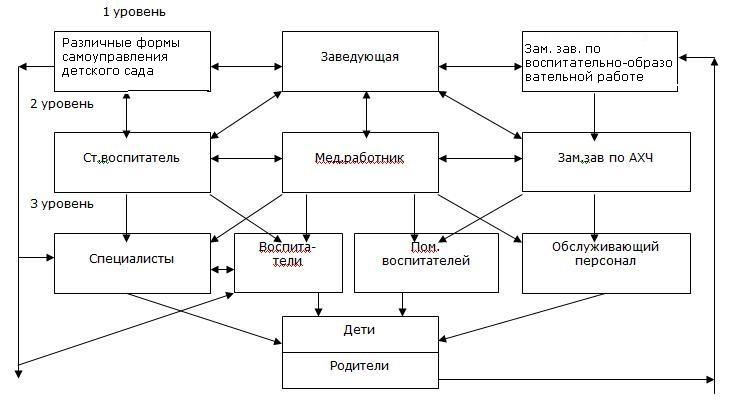 Управляющая система состоит из двух структур:I структура – общественное управление (самоуправление)II структура – административное управление, которое имеет линейную структуру.I уровень – заведующая ДОУ.Управленческая деятельность заведующей обеспечиваетматериальные, организационные;правовые;социально – психологические условия для реализации функции управления образовательным процессом в ДОУ.Объект управления заведующей – весь коллектив.II уровень – старший воспитатель, заместитель заведующего по АХЧ, старшая медсестра.Объект управления управленцев второго уровня – часть коллектива, согласно функциональным обязанностям.III  уровень управления осуществляется воспитателями, специалистами и обслуживающим персоналом.Объект управления – дети и родители.Важным в системе управления ДОУ является создание механизма, обеспечивающего включение всех участников педагогического процесса в управление. Сплочению педагогов в коллектив  способствует проведение таких мероприятий, в которых они могут реализовать свое творчество, например, педагогические советы на тему: "Быть членом коллектива - это значит...", "Педагогика сотрудничества - как я ее понимаю", дискуссии "Моя педагогическая профессия" и т.д. Принципы распределения функциональных обязанностей:1. Оптимальное соответствие возлагаемых обязанностей и предоставленных прав руководителя его статусу в коллективе, организаторским способностям, уровню профессиональной подготовленности.2. Соответствие объема работы возможностям работника. Этот принцип позволяет каждому из заместителей конкретнее, определеннее руководить отдельными участками, эффективнее использовать свои знания и опыт, проявлять большую инициативу и самостоятельность в решении вопросов.Особое место в организационно-педагогической деятельности руководителя дошкольным учреждением  отводится совещаниям при заведующей, которые могут иметь форму планерки, оперативного совещания, административного совета или расширенного совещания с приглашением руководителей общественных организаций или отдельных членов коллектива.Согласуя и вырабатывая на освещении общие позиции в оперативном управлении ДОУ, руководитель не только вооружается едиными подходами к решению проблем, но и четко определяет, кто, что и как именно будет осуществлять в собственной управленческой практике.Трудности и пути их решения.Коллектив МОУ детского сада №350 работал по следующим направлениям:Создание определенного жизненного здоровьеформирующего пространства    для  оздоровления и физического развития дошкольников, формирования потребности в здоровом образе жизни.Организация коррекционно-развивающей поддержки детям с учетом их психофизического развития, развитие положительного самовосприятия.Формирование социально приемлемых форм поведения  дошкольников, усвоение моральных норм общества, приобщение по мере их физического и психического взросления к ценностям окружающего мира.Включённость родителей в различные формы взаимодействия с педагогамиМодернизация предметно-развивающей среды МОУ детского садаПополнение материально-технического оснащения МОУ детского садаПостроение практики взаимодействия с социокультурными учреждениямиРазработка и публикации методических материаловРаспространение педагогического опыта в районе, городе, регионе.	Анализ показал, что, хотя в последние годы в детском саду ведется насыщенная работа по созданию единого коррекционно-образовательного пространства, недостаточно проводится работа по развитию творческого потенциала дошкольников, их эмоциональной сферы. Нечетко прослеживается взаимосвязь между организованной деятельностью детей и свободной самостоятельной деятельностью, а так же актуальна необходимость планомерного объединения усилий педагогов, медиков, психолога, инструктора ф.к. и родителей – в целях коррекции речевых и физических нарушений.Имеют место недостатки в организации образовательного процесса в МОУ детском саду:- отсутствие в ряде случаев четкого взаимодействия всех педагогов ДОУ;- недостаточная согласованность комплексной и парциальных программ и технологий;- ориентация педагогов на формирование знаний, умений, навыков в качестве целей, а не средства развития ребенка.Решение этих проблем зависит от создания благоприятных кадровых, мотивационных, организационно-методических, материально-технических и финансовых условий.На данный момент основной проблемой детского сада является недостаточное финансирование. В связи с этим затруднена возможность осуществления комплексной физкультурно-оздоровительной и коррекционно-развивающей работы с детьми; повышения уровня теоретических и научно – практических знаний и умений педагогов в различных регионах Российской Федерации; стимулирования педагогов за высокие показатели  в инновационной деятельности; создания безопасных условий для воспитанников.Проведенный анализ актуальных проблем, влияющих на развитие детского сада, позволил выявить следующие факторы: Необходимо провести ремонтные работы на территории детского сада (освещение территории участка; благоустройство прогулочных участков;  ремонт фасада здания; ремонт зимнего сада)Необходима разработка новой концепции планового снижения детской заболеваемости, приобщения воспитанников и их родителей к здоровому образу жизни;Необходимо расширить спектр образовательных услуг;Необходим поиск эффективных методов активного включения родителей и окружающего социума в решение приоритетных задач детского сада;Необходима стратегия повышения конкурентоспособности детского сада на рынке образовательных услуг г. Волгограда.необходим пересмотр  содержания  образования   в ДОУ, разработка и внедрение новых подходов и педагогических технологий, что обусловит возможности для профессионального творчества и инновационных процессов в управлении качеством дошкольного образования.Таким образом, проведенный анализ деятельности дошкольного учреждения позволяет определить приоритетные направления в развитии дошкольного учреждения:Повышение качества образовательных, здоровьеформирующих и коррекционных услуг в учреждении, с учетом возрастных и индивидуальных особенностей детей.Обновление системы управления на основе анализа и регулирования процессов нововведения.Совершенствование форм и методов взаимодействия с  представителями социальных институтов.Повышение качества работы с родителями воспитанников. Содействие повышению роли родителей в образовании  и развитии ребенка раннего и дошкольного возрастаОбеспечение условий для непрерывного повышения профессионализма всех субъектов образовательной и коррекционной деятельности МОУ детском саду.Расширение и совершенствование дополнительных образовательных услуг. Реализация приоритетного направления деятельности детского сада  - физкультурно-оздоровительного - должна осуществляться в процессе организованного психолого-педагогического сопровождения детей дошкольного возраста.Обеспечение доступности дошкольного образования, равных стартовых возможностей каждому ребенку дошкольного возраста с учетом потребностей и возможностей социума.Результаты самообследования обсуждены и приняты педагогическим советом Муниципального  дошкольного образовательного учреждения «Детский сад № 350 Дзержинского района  Волгограда»Возрастная категорияНаправленность группКоличество группОт 2 до 3 летОбщеразвивающая 2От 3 до 4 летОбщеразвивающая2От 4 до 5 летОбщеразвивающая3От 5 до 6 летОбщеразвивающая2От 5 до 6 летЛогопедическая ОНР1От 6 до 7 летОбщеразвивающая2От 6 до 7 летЛогопедическая ОНР1Всего групп - 12Всего групп - 12Всего групп - 12Характеристика кадрового составаХарактеристика кадрового состава1. По образованию                                         высшее педагогическое  образование 18 человек1. По образованию                                       среднее педагогическое  образование  11 человек1. По образованию                                       2. По стажудо 5 лет      62. По стажуот 5 до 10 лет                                              32. По стажуот 10 до 15 лет                                            32. По стажусвыше 15 лет                                               173.По результатам    аттестации высшая квалификационная категория  63.По результатам    аттестации первая квалификационная категория    93.По результатам    аттестации не имеют квалификационная  категории            143.По результатам    аттестации соответствие занимаемой должностиВозрастные группыАвтор и название программыКол-во занятийИтого в неделюСредняя  группа№ 11 («Озорные каблучки»)Т. И.Суворова «Музыкальная ритмика»1 занятие/ 20 минут1 занятие/ 20 минутСтаршая группа № 6 («Спортивный мяч»)Э.Й. Адашкявичене «Баскетбол для дошкольников»1 занятие/25 минут1 занятие/25 минутСтаршая и подготовительная группы   (1 подгруппа) («Юла»)А.И Буренина «Ритмическая мозаика»1 занятие /30 минут1 занятие/30 минутПодготовительная к школе группа  («Дельфиненок»)«Морская звезда» М.В.Рыбак1 занятие/30 минут1 занятие/30 минутПодготовительная  группа («Волшебный мир аутотренинга») Королева С.Г. «Волшебный мир аутотренинга».1 занятие/30 минут1 занятие/30 минут